المملكة المغربية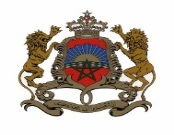 وزارة إعداد التراب الوطني والتعمير والإسكان وسياسة المدينةبلاغ صحفي إطلاق المنصة الرقمية التشاورية للحوار الوطني حول التعمير والإسكانفي إطار الحوار الوطني حول التعمير والاسكان، الذي أعطت انطلاقته الرسمية السيدة فاطمة الزهراء المنصوري وزيرة إعداد التراب والتعمير والاسكان وسياسة المدينة، يوم الجمعية  16 شتنبر  2022، أحدثت وزارة إعداد التراب الوطني والتعمير والاسكان وسياسة المدينة منصة رقمية مفتوحة في وجه عموم المواطنين والمواطنات، وذلك من أجل ضمان مشاركة واسعة من قبلهم في هذا الحوار الذي سيعرف تنظيم لقاءات تشاورية، يوم الاربعاء 21 شتنبر 2022، على مستوى كافة جهات المملكة.وتهدف هذه المنصة الرقمية إلى فتح المجال أمام كافة المواطنات والمواطنين والقوى الحية ببلادنا، للمساهمة بآرائهم ومقترحاتهم من أجل إغناء هذا الحوار الوطني والخروج بتوصيات ومقترحات قابلة للتنفيذ وكفيلة بإعداد سياسة عمومية جديدة في مجال التعمير والاسكانوللمشاركة بآرائكم واقترحتاكم يمكنكم الولوج الى المنصة الرقمية عبر الرابط التالي:http://dialogue.matnuhpv.gov.ma/